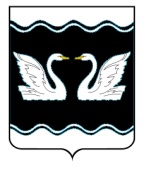 АДМИНИСТРАЦИЯ ПРОЛЕТАРСКОГО СЕЛЬСКОГО ПОСЕЛЕНИЯКОРЕНОВСКОГО РАЙОНАПОСТАНОВЛЕНИЕот 14.04.2017                                                                                                                             № 61х. Бабиче-КореновскийОб объявлении в Пролетарском сельском поселенииКореновского района 25 апреля 2017 года нерабочим днемНа основании постановления главы администрации (губернатора) Краснодарского края от 05.04.2017 № 237 «Об объявлении в Краснодарском крае 25 апреля 2017 года нерабочим днем», постановления администрации муниципального образования Кореновский район от 06.04.2017 № 387                      «Об объявлении в муниципальном образовании Кореновский район 25 апреля 2017 года нерабочим днем» и в связи с установившейся на Кубани традицией пасхального поминовения усопших (Радоница) администрация Пролетарского сельского поселения Кореновского района п о с т а н о в л я е т:Установить в администрации Пролетарского сельского поселения Кореновского района нерабочий день 25 апреля 2017 года.Рекомендовать руководителям предприятий, организаций и учреждений иных форм собственности, находящимся и (или) использующим труд работников на территории Пролетарского сельского поселения Кореновского района, в соответствии с постановлением главы администрации (губернатора) Краснодарского края от 05.04.2017 № 237 «Об объявлении в Краснодарском крае 25 апреля2017 года нерабочим днем» установить нерабочий день –                         25 апреля 2017 года.Совместно с Советом ветеранов войны и труда Пролетарского сельского поселения Кореновского района, Бабиче-Кореновским хуторским казачьим обществом организовать подготовку и проведение поминальных мероприятий на кладбищах Пролетарского сельского поселения Кореновского района.	4. Общему отделу администрации Пролетарского сельского поселения Кореновского района (Щиколда) обнародовать настоящее постановление в установленных местах и обеспечить его размещение (опубликование) на официальном сайте администрации Пролетарского сельского поселения Кореновского района в информационно-телекоммуникационной сети «Интернет».	5. Постановление вступает в силу после его официального обнародования.Исполняющий обязанности главыПролетарского сельского поселенияКореновского района                                                                           О.И. Цапулина2ЛИСТ СОГЛАСОВАНИЯ проекта постановления администрации Пролетарского сельского поселения Кореновского района от 14.04.2017 № 61                                                        «Об объявлении в Пролетарском сельском поселенииКореновского района 25 апреля 2017 года нерабочим днем» Проект подготовлен и внесен:Общим отделом администрации Пролетарского сельского поселенияКореновского районаисполняющий обязанностиначальника общего отдела                                                                    В.В. ЩиколдаПроект согласован:Начальник финансового отделаадминистрации Пролетарскогосельского поселения Кореновского района                                                                           О.И. Цапулина